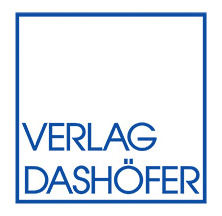 www.vzorcipogodb.si SOGLASJE DELAVCAZA OPRAVLJANJE NADURNEGA DELA, KI PRESEGA 170 URSpodaj podpisani _____________________________ [vstaviti ime in priimek delavca], s prebivališčem na naslovu  ___________________________ [vstaviti naslov prebivališča] (v nadaljevanju »delavec«), zaposlen pri delodajalcu _________________________ [vstaviti naziv delodajalca], _______________________ [vstaviti sedež delodajalca] (v nadaljevanju »delodajalec«), na podlagi pogodbe o zaposlitvi _____________ [vstaviti datum in  morebitno številko pogodbe o zaposlitvi], na delovnem mestu _____________ [vstaviti naziv delovnega mesta],s podpisom te izjave izrecno in nedvoumno potrjujem, da:sem seznanjen, da delodajalec, na podlagi 144. člena Zakona o delovnih razmerjih (Ur. l. RS, št. 21/2013 s spremembami), za vsakokratno odreditev opravljanja nadurnega dela, ki presega 170 ur, vendar ne več kot 230 ur, potrebuje moje pisno soglasje;soglašam z odreditvijo nadurnega dela, ki presega 170 ur letno, dne ____________ [datumsko opredeliti čas opravljanja nadurnega dela];seznanjen sem s tem, da lahko soglasje kadarkoli umaknem. V/Na [vstaviti kraj], dne [vstaviti datum]       			                 ______________________ 						                                            (podpis delavca)